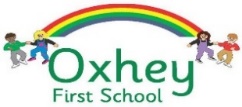 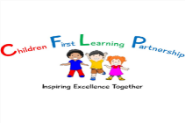 Monday 4th January 2021Dear Parents and Carers, After the somewhat last minute directive from the Prime Minister tonight our school will be closing with immediate effect for ALL children EXCEPT those deemed vulnerable who:Have an EHCP planHave an allocated social workerOr have a parent who is defined as a key workerThe government’s definition of a key worker includes those working in:Health and Social Care e.g. NHS, social care and medical supplies etcEducation and Childcare- e.g. nurseries, schools and social workKey Public Services such as e.g. the justice system and religious staffLocal and National Government e.g. overseeing benefits etcFood and other necessary goods e.g. production, processing, distribution, sale and deliveryPublic Safety and National Security e.g. police, armed forces, fire, prison and probationTransport e.g. air, water,road and rail workers.Utilities, Communication and Financial Services e.g. banking, oil, gas, electricity, water, IT, postal services and waste disposal.EVERY KEYWORKER CHILD WHO CAN BE SAFELY CARED FOR AT HOME SHOULD BE.THIS IS AN OFFER TO PARENTS AND CARERS WHO ARE KEY WORKERS AND THERE IS NO REQUIREMENT TO SEND CHILDREN TO SCHOOL IF YOU DO NOT NEED OR WANT TO. We will be providing Keyworker provision between the hours of 8.45- 3.15 p.m. only in the first instance. This is because our online learning will be very much more in depth, provided daily and therefore teachers and TA’s will be at home delivering this provision, thus leaving me with less staff to put on to rota. It will be reviewed regularly.Our directive from the government is this:IF CHILDREN (APART FROM THOSE DEEMED VULNERABLE) CAN SAFELY STAY AT HOME THEY SHOULD, TO LIMIT THE CHANCE OF THE VIRUS SPREADINGIn order for us to provide the correct staffing levels for your children, we need to gain clarity about the numbers of pupils who will be attending our school tomorrow.  By 10 p.m. today please respond via office@oxhey.staffs.sch.uk informing us if you will need key worker provision. If this is because you believe you are a key worker please state your job title and name and contact details of your employer. Please also clearly state the days and times (between 8.45- 3 p.m. in the first instance) that you will require this provision. The current directive is that if your child has an EHCP plan or has an allocated social worker it is an expectation that they will be in school on a full time basis. If this includes your child please contact us to confirm their attendance or to discuss this further.Many thanks and best wishes from us all at Oxhey First School.Mrs L JukesHeadteacher